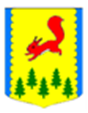 КРАСНОЯРСКИЙ КРАЙПИРОВСКИЙ МУНИЦИПАЛЬНЫЙ ОКРУГПИРОВСКИЙ ОКРУЖНОЙ СОВЕТ ДЕПУТАТОВ	РЕШЕНИЕ27.01.2023                                   с. Пировское                                        № 29-306р                                                      О применении меры ответственностик депутату Исаченко Сергею Григорьевичу	В соответствии с Федеральными законами от 06.10.2003 № 131-ФЗ «Об общих принципах организации местного самоуправления в Российской Федерации», от 25.12.2008 № 273-ФЗ, «О противодействии коррупции» Законом Красноярского края от 19.12.2017 № 4-1264 «О представлении гражданами,  претендующими на замещение муниципальных должностей, должности главы (руководителя) местной администрации по контракту, и лицами, замещающими указанные должности, сведений о доходах, расходах, об имуществе и обязательствах имущественного характера и проверке достоверности и полноты таких сведений», руководствуясь статьями 67, 68 Устава Пировского муниципального округа Красноярского края, принимая во внимание представление прокуратуры Пировского района от 26.12.2022 № 86-02-2022, Пировский окружной Совет депутатов, РЕШИЛ:1. В связи с несущественным искажением сведений о своих доходах, представленных депутатом Исаченко С.Г. за 2021 год, применить меру ответственности к депутату предусмотренную частью 7.3-1 статьи 40 Федерального закона от 06.10.2003 № 131-ФЗ «Об общих принципах организации местного самоуправления в Российской Федерации», в виде предупреждения.		2. Депутату Исаченко С.Г. в дальнейшем при предоставлении сведений о доходах, об имуществе и обязательствах имущественного характера, обращать особое внимание на достоверность и полноту предоставляемых сведений.	3. Контроль за исполнением настоящего решения оставляю за собой.	4. Решение вступает в силу с момента подписания.Председатель Пировского окружного Совета депутатов						Г.И. Костыгина